                                                         РЕШЕНИЕ                                  22 марта 2023 года № 60                                      а. ХакуринохабльОб информации «О ходе подготовки и проведения весенне - полевых сельскохозяйственных работ в 2023 году.             Заслушав информацию начальника отдела сельского хозяйства и продовольствия администрации муниципального образования «Шовгеновский район» Гутова Мурата Мосовича «О ходе подготовки и проведения весенне - полевых сельскохозяйственных работ в 2023 году», Совет народных депутатов муниципального образования «Шовгеновский район»РЕШИЛ:Информацию начальника отдела сельского хозяйства и продовольствия администрации муниципального образования «Шовгеновский район» Гутова Мурата Мосовича «О ходе подготовки и проведения весенне - полевых сельскохозяйственных работ в 2023 году» принять к сведению.Информацию начальника отдела сельского хозяйства и продовольствия администрации муниципального образования «Шовгеновский район» опубликовать в районной газете «Заря» и на официальном сайте администрации муниципального образования «Шовгеновский район».РЕСПУБЛИКА АДЫГЕЯСовет народных депутатов    муниципального образования«Шовгеновский район»АДЫГЭ РЕСПУБЛИКМуниципальнэ образованиеу«Шэуджэн район»я народнэ депутатхэм я СоветПредседатель Совета народных депутатовмуниципального образования «Шовгеновский район»                             А.Д. Меретуков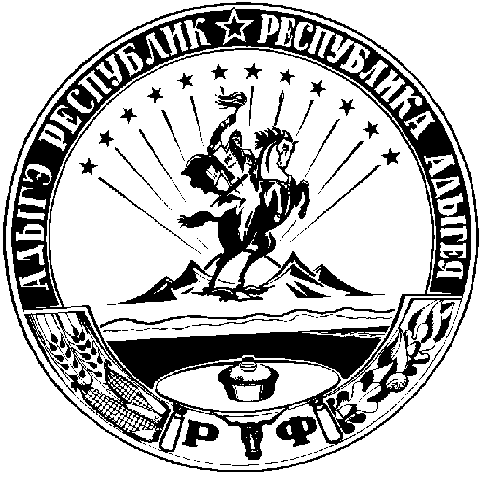 